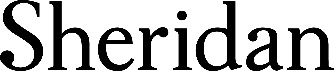 Early Childhood Education Field EvaluationPlacement 3Please indicate who completed this evaluation:Placement Site Evaluation   		Student Self-Evaluation Student Name: __________________________________________________________________Placement Site Name: ____________________________________________________________Placement Mentor Name:  _________________________________________________________Date(s) of Days Absent:  _________________________________________________________Date(s) of Make-Up Days:   _______________________________________________________This evaluation form has been reviewed and discussed as part of the field evaluation.  The student and mentor evaluation forms were presented and discussed at this review.MID-TERM:  Yes _____ No _____			FINAL:  Yes _____ No ___________________________________________________________________________________Placement Mentor:  ________________________	Placement Mentor: ___________________Student:  ________________________________	Student: ____________________________Date Discussed:  __________________________	Date:  ______________________________Sheridan Professor:  ________________________	Sheridan Professor:  __________________NOTE: It is the responsibility of students to photocopy this document for their own records, prior to submission.EVALUATION GUIDELINES:This evaluation form is to be completed at mid-term (left-hand side of page) and at the end of each placement (right-hand side of page).  The placement mentor is asked to reflect on the student’s current level of performance in each competency area as related to the provincial standards revised by the Ministry of Training, Colleges and Universities in 2012. Sheridan students will be evaluated in the following competency areas; Perform ProfessionallyBuild Caring and Nurturing RelationshipsMaintain a Safe and Healthy Learning EnvironmentObserve, Document and Reflect on Children’s Play and LearningPlan and Implement Responsive, Play-Based Learning ExperiencesPromote the Development of the Children’s Well-beingStudents are required to complete their own copy of the form INDEPENDENTLY; their self-evaluation will facilitate discussion and clarification of performance evaluation, and should be discussed in detail, and signed by both student and placement mentor. This form does not grade students; it describes their skills and abilities.The final grade for the course is the responsibility of the Sheridan field visitor/professor. Competency Guidelines:	For each competency area please indicate the student’s overall performance level: Demonstrates the skill level on a consistent basis (without external prompting)   ConsistentHas achieved mostly Yes and Sometimes skill ratings Demonstrates the skill level inconsistently (requires some external prompting)	EmergingHas achieved mostly Sometimes and Never skill ratingsTo support your overall performance rating, each competency has been broken down into several key skills. Please rate each skill using the following guidelines;Yes- student has demonstrated this skill at least 80% of the time Sometimes- student has demonstrated this skill at least 60% of the timeNever/Rarely- student rarely demonstrates this skill: less than 50% of the timeEarly Childhood Education - Field EvaluationPlacement 3(The above competencies can be further explored in Standard IV and V of the Code of Ethics and Standards of Practice https://www.college-ece.ca/en/Members/professionalstandards)Comments: Midterm Areas of strength___________________________________________________________________________________________________________________________________________________________Areas of professional growth___________________________________________________________________________________________________________________________________________________Final Areas of strength_________________________________________________________________________________________________________________________________________________________________________________________________________________________________________________Areas of professional growth________________________________________________________________________________________________________________________________________________________________________________________________________________________________________(The above competencies can be further explored in Standard I, II , V of the Code of Ethics and Standards of Practice https://www.college-ece.ca/en/Members/professionalstandards)Comments: Midterm Areas of strength___________________________________________________________________________________________________________________________________________________________Areas of professional growth___________________________________________________________________________________________________________________________________________________Final Areas of strength_________________________________________________________________________________________________________________________________________________________________________________________________________________________________________________Areas of professional growth________________________________________________________________________________________________________________________________________________________________________________________________________________________________________(The above competencies can be further explored in Standard III of the Code of Ethics and Standards of Practice https://www.college-ece.ca/en/Members/professionalstandards)Comments: Midterm Areas of strength___________________________________________________________________________________________________________________________________________________________Areas of professional growth________________________________________________________________________________________________________________________________________________________________________________________________________________________________________Final Areas of strength_________________________________________________________________________________________________________________________________________________________________________________________________________________________________________________Areas of professional growth________________________________________________________________________________________________________________________________________________________________________________________________________________________________________(The above competencies can be further explored in Standard II of the Code of Ethics and Standards of Practice https://www.college-ece.ca/en/Members/professionalstandards)Comments: Midterm Areas of strength________________________________________________________________________________________________________________________________________________________________________________________________________________________________________________Areas of professional growth________________________________________________________________________________________________________________________________________________________________________________________________________________________________________Final Areas of strength_________________________________________________________________________________________________________________________________________________________________________________________________________________________________________________Areas of professional growth________________________________________________________________________________________________________________________________________________________________________________________________________________________________________(The above competencies can be further explored in Standard II of the Code of Ethics and Standards of Practice https://www.college-ece.ca/en/Members/professionalstandards)Comments: Midterm Areas of strength________________________________________________________________________________________________________________________________________________________________________________________________________________________________________________Areas of professional growth________________________________________________________________________________________________________________________________________________________________________________________________________________________________________Final Areas of strength_________________________________________________________________________________________________________________________________________________________________________________________________________________________________________________Areas of professional growth________________________________________________________________________________________________________________________________________________________________________________________________________________________________________(The above competencies can be further explored in Standard II, III of the Code of Ethics and Standards of Practice https://www.college-ece.ca/en/Members/professionalstandards)Comments: Midterm Areas of strength___________________________________________________________________________________________________________________________________________________________Areas of professional growth___________________________________________________________________________________________________________________________________________________Final Areas of strength____________________________________________________________________________________________________________________________________________________________Areas of professional growth________________________________________________________________________________________________________________________________________________________________________________________________________________________________________Midterm:C          EPERFORM PROFESSIONALLYPlease indicate overall performance in this area:       C= Consistent     E= EmergingFinal:C            EIndicate if the student is able to perform these skills: Yes-80% of the time                          Sometimes-60-70% of the time                           Never/rarely- less than 50% Indicate if the student is able to perform these skills: Yes-80% of the time                          Sometimes-60-70% of the time                           Never/rarely- less than 50% Indicate if the student is able to perform these skills: Yes-80% of the time                          Sometimes-60-70% of the time                           Never/rarely- less than 50% Y       S       NActively participate and reflect in one’s evaluation and feedback on a daily basisY       S       NY       S       NRecognize effect of own behaviour on others and vice versaY       S       NY       S       NAct positively upon direction and constructive feedback to develop professional learning goalsY       S       NY       S       NFunction as an independent, professional team member in all  areas of the program Y       S       NY       S       NDemonstrate respect for diversity, equity and inclusion.Y       S       NY       S       NDemonstrate healthy practices to support the wellbeing of others.Y       S       NY       S       NRespect the privacy of children, family and colleagues with an appropriate level of confidentiality.Y       S       NY       S       NFulfill professional responsibilities (i.e., dress code, punctuality, submission of paperwork on a timely basis).Y       S       NMidterm:C          EBUILD CARING AND NURTURING RELATIONSHIPSPlease indicate overall performance in this area:      C= Consistent     E= EmergingFinal:C            EIndicate if the student is able to perform these skills: Yes-80% of the time                          Sometimes-60-70% of the time                           Never/rarely- less than 50% Indicate if the student is able to perform these skills: Yes-80% of the time                          Sometimes-60-70% of the time                           Never/rarely- less than 50% Indicate if the student is able to perform these skills: Yes-80% of the time                          Sometimes-60-70% of the time                           Never/rarely- less than 50% Y       S       NDiscuss and create responsive strategies in partnership with children to support reflection as a means to develop insight and collaborative problem solving.  Y       S       NY       S       NDemonstrates active listening when communicating with children, families and colleagues, responding appropriately to the ideas, concerns and needs of children, families and colleagues.Y       S       NY       S       NInitiate and exchange ongoing positive communication with families by  exchanging knowledge and sharing practices and resources ( as per placement expectations/policies)Y       S       NY       S       NContributes to providing a welcoming and nurturing environment through respectful, authentic and professional interactions with children, families and colleagues.Y       S       NY       S       NUse clear verbal and written communication with children, colleagues, families and other professionals.Y       S       NY       S       NPromote the child’s dignity through positive interactions (i.e., patience, enjoyment of children, positive physical affect and regard) Y       S       NY       S       NActs professionally when negotiating needs and clarifying understanding. Is able to resolve interpersonal conflict and challenging situations in an assertive and respectful manner.Y       S       NMidterm:C          EMAINTAIN A SAFE AND HEALTHY LEARNING ENVIRONMENTPlease indicate overall performance in this area:      C= Consistent     E= EmergingFinal:C            EIndicate if the student is able to perform these skills: Yes-80% of the time                          Sometimes-60-70% of the time                           Never/rarely- less than 50% Indicate if the student is able to perform these skills: Yes-80% of the time                          Sometimes-60-70% of the time                           Never/rarely- less than 50% Indicate if the student is able to perform these skills: Yes-80% of the time                          Sometimes-60-70% of the time                           Never/rarely- less than 50% Y       S       NMonitor the environment and materials, on an ongoing basis, for potential hazards and health concerns.Y       S       NY       S       NEnsure children’s safety through proper positioning and frequent scanning, responding to quickly to unsafe conditions.Y       S       NY       S       NGuide children in routine situations and transitions, while supporting children’s development of self-help skills.Y       S       NY       S       NMaintain a sense of order so materials are easily found and assist with the program’s policy on disinfecting.Y       S       NY       S       NModel appropriate hygiene and healthy lifestyle practices (e.g. nutrition and physical activity) by educating and supporting the child in these areas.Y       S       NY       S       NMaintaining a safe environment by ensuring materials introduced by student meet safety standards.Y       S       NY       S       NSupervise all program areas both indoors and outdoors.Y       S       NY       S       NDemonstrate an understanding of program’s emergency policies including fire drills, following through when appropriate.Y       S       NMidterm:C          EOBSERVE, DOCUMENT AND REFLECT ON CHILDREN’S PLAY AND LEARNINGPlease indicate overall performance in this area:      C= Consistent     E= EmergingFinal:C            EIndicate if the student is able to perform these skills: Yes-80% of the time                          Sometimes-60-70% of the time                           Never/rarely- less than 50% Indicate if the student is able to perform these skills: Yes-80% of the time                          Sometimes-60-70% of the time                           Never/rarely- less than 50% Indicate if the student is able to perform these skills: Yes-80% of the time                          Sometimes-60-70% of the time                           Never/rarely- less than 50% Y       S       NFacilitate spontaneous, play-based learning experiences throughout the day, in collaboration with childrenY       S       NY       S       NCollect various forms of observational data such as written notes, pictures and samples of children’s work or language.Y       S       NY       S       NEngage in ongoing reflection about children’s participation in planned curriculum experiences and use the insight gained in future planning and interactions with children.Y       S       NY       S       NUse pedagogical documentation to engage in ongoing reflection about children’s learning and inform emergent curriculum planning.Y       S       NMidterm:C          EPLAN AND IMPLEMENT PLAY BASED LEARNING EXPEREINCESPlease indicate overall performance in this area:      C= Consistent     E= EmergingFinal:C            EIndicate if the student is able to perform these skills: Yes-80% of the time                          Sometimes-60-70% of the time                           Never/rarely- less than 50% Indicate if the student is able to perform these skills: Yes-80% of the time                          Sometimes-60-70% of the time                           Never/rarely- less than 50% Indicate if the student is able to perform these skills: Yes-80% of the time                          Sometimes-60-70% of the time                           Never/rarely- less than 50% Y       S       NPlan and implement integrated, responsive, play-based curriculum experiences, based on children’s interests to support their holistic development and learning.Y       S       NY       S       NEngage in authentic and meaningful interactions and experiences with children throughout the day to promote their learning and growth in all areas of development.Y       S       NY       S       NProvide appropriate, engaging and inclusive learning materials.Y       S       NY       S       NSupport the play and learning of multiple children engaged in a variety of activities.Y       S       NY       S       NAssume a leadership role in planning and implementing all aspects of the daily program, including transitions and routines.Y       S       NY       S       NEngage in ongoing reflection about one’s role and effectiveness as an educator and identify opportunities for professional growth.Y       S       NMidterm:C          EPROMOTE THE DEVELOPMENT OF CHILDREN’S WELL BEINGPlease indicate overall performance in this area:      C= Consistent     E= EmergingFinal:C            EIndicate if the student is able to perform these skills: Yes-80% of the time                          Sometimes-60-70% of the time                           Never/rarely- less than 50% Indicate if the student is able to perform these skills: Yes-80% of the time                          Sometimes-60-70% of the time                           Never/rarely- less than 50% Indicate if the student is able to perform these skills: Yes-80% of the time                          Sometimes-60-70% of the time                           Never/rarely- less than 50% Y       S       NObserve and interpret children’s behaviours including accurate developmental expectations, to respond in a positive manner that supports children’s well-being, dignity and independence.  Y       S       NY       S       NEncourage and reinforce the development of prosocial behaviours to facilitate children’s self-regulation, self-esteem and well-beingY       S       NY       S       NAcknowledge and support children’s expressions of feelings without judgment and reprimand to create an environment which maintains children’s self-esteem and feelings of belongingY       S       NY       S       NSupport children’s understanding of individual uniqueness through expressions of empathy and collaboration Y       S       NY       S       NUtilize a variety of intentional positive guidance strategies to support the development of all children’s prosocial behaviours to  ‘be safe, be responsible, be respectful’ (e.g. redirection, collaborative consequences, choices, clear expectations, limits, independent problem-solving)Y       S       NY       S       NProvide immediate, positive feedback to children’s behaviours and follow through on stated expectations with sensitivityY       S       NY       S       NEmpower children’s ability for independent conflict resolution and support children’s mutually agreed upon solutions as long as they are safe, responsible and respectfulY       S       N